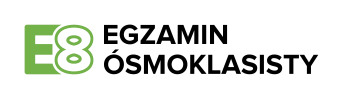 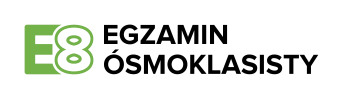 HARMONOGRAM EGZAMINU ÓSMOKLASISTY CZAS TRWANIA EGZAMINU ÓSMOKLASISTY Z POSZCZEGÓLNYCH PRZEDMIOTÓW * Komunikat dyrektora Centralnej Komisji Egzaminacyjnej z 20 sierpnia 2020 r. w sprawie szczegółowych sposobów dostosowania warunków i form przeprowadzania egzaminu ósmoklasisty w roku szkolnym 2020/2021 	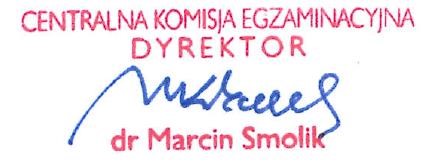 W szkołach dla dzieci i młodzieży oraz w szkołach dla dorosłych, w których nauka kończy się w semestrze wiosennym W szkołach dla dzieci i młodzieży oraz w szkołach dla dorosłych, w których nauka kończy się w semestrze wiosennym W szkołach dla dorosłych, w których nauka kończy się w semestrze jesiennym W szkołach dla dorosłych, w których nauka kończy się w semestrze jesiennym W terminie głównym 1. 2. 3. język polski – 25 maja 2021 r. (wtorek) – godz. 9:00 matematyka – 26 maja 2021 r. (środa) – godz. 9:00 język obcy nowożytny – 27 maja 2021 r. (czwartek) – godz. 9:00 1. 2. 3. język polski – 13 stycznia 2021 r. (środa) – godz. 9:00 matematyka – 14 stycznia 2021 r. (czwartek) – godz. 9:00 język obcy nowożytny – 15 stycznia 2021 r. (piątek) – godz. 9:00 W terminie dodatkowym 1. 2. 3. język polski – 16 czerwca 2021 r. (środa) – godz. 9:00 matematyka – 17 czerwca 2021 r. (czwartek) – godz. 9:00 język obcy nowożytny – 18 czerwca 2021 r. (piątek) – godz. 9:00 1. 2. 3. język polski – 25 maja 2021 r. (wtorek) – godz. 9:00 matematyka – 26 maja 2021 r. (środa) – godz. 9:00 język obcy nowożytny – 27 maja 2021 r. (czwartek) – godz. 9:00 W przypadku egzaminu ósmoklasisty przeprowadzanego w maju i w czerwcu: W przypadku egzaminu ósmoklasisty przeprowadzanego w styczniu: Termin ogłaszania wyników egzaminu ósmoklasisty 2 lipca 2021 r. 29 stycznia 2021 r. Termin przekazania szkołom wyników, zaświadczeń i informacji do 8 lipca 2021 r. 29 stycznia 2021 r. Termin wydania zdającym zaświadczeń oraz informacji 9 lipca 2021 r. 29 stycznia 2021 r. Czas trwania (w minutach) Czas trwania (w minutach) Czas trwania (w minutach) Czas trwania (w minutach) arkusz  standardowy przedłużenie czasu, o którym mowa w pkt. 17. Komunikatu* arkusz dla osób z autyzmem, w tym z zespołem  Aspergera arkusz dla osób słabowidzących arkusz dla osób niewidomych arkusz dla osób  słabosłyszących  i niesłyszących arkusz dla osób  z niepełno-sprawnością intelektualną  w stopniu lekkim arkusz dla osób z afazją arkusz dla osób z niepeł-nosprawnością ruchową spowodowaną mózgowym porażeniem dziecięcym arkusz dla cudzoziemców O*-100 O*-100 O*-200 O*-400, O*-500 O*-600, O*-660 O*-700 O*-800 O*-900 O*-Q00 O*-C00 język polski 120 do 180 do 180 do 180 do 180 matematyka 100 do 150 do 150 do 150 do 150 język obcy nowożytny  90 do 135 do 135 do 135 do 135 – 